WINONA OAK GETS VULNERABLE ON “SHE (STRIPPED)” STUNNING NEW VERSION OF STANDOUT TRACK AVAILABLE NOWLISTEN TO “SHE (STRIPPED)” HERE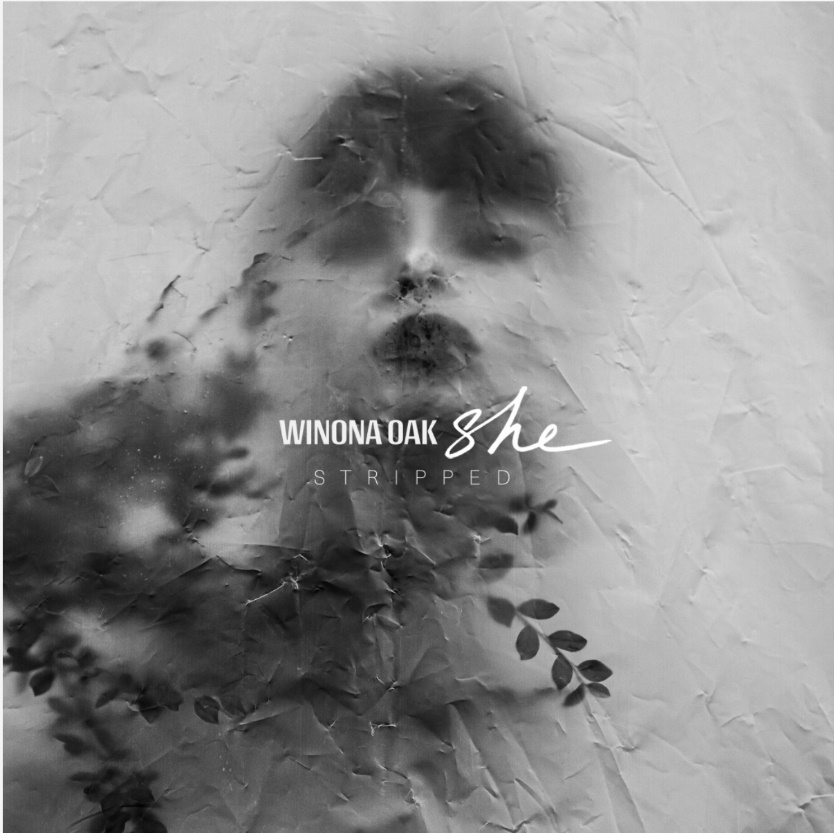 DOWNLOAD ARTWORK HERERising star Winona Oak has released a stunning new version of her recent EP’s title track "SHE". “SHE (Stripped)” is available now HERE. The original track was released last month with Winona’s incredible SHE EP and explores the duality of the human condition and the part of us that is willing to do anything to fulfill our ambitions, good or bad. On the reworked version, Winona’s deep and luscious vocals shine on the seductive and vulnerable track. SHE, which arrived late last month, was highlighted by the defiant anthem of self-reliance “With Myself” and the haunting and fragile “Piano in the Sky.” The impressive title track was also joined by an official music video that premiered on PAPER.Born and raised in the Nordic forests of Sweden on a small crop of land called Sollerön - known as the Island of the Sun - Winona Oak is every bit as enchanting as her origin story. She first caught the public’s attention when she collaborated with The Chainsmokers on their RIAA-certified gold hit single, “Hope,” which has amassed over 350 million streams to date. Her debut single “He Don’t Love Me” has proven to be a been a runaway success, amassing 50 million streams. Winona Oak has since gone on to amass millions of streams and thousands of fans around the world and shows no signs of slowing down!Stay tuned for more new music coming from Winona Oak very soon!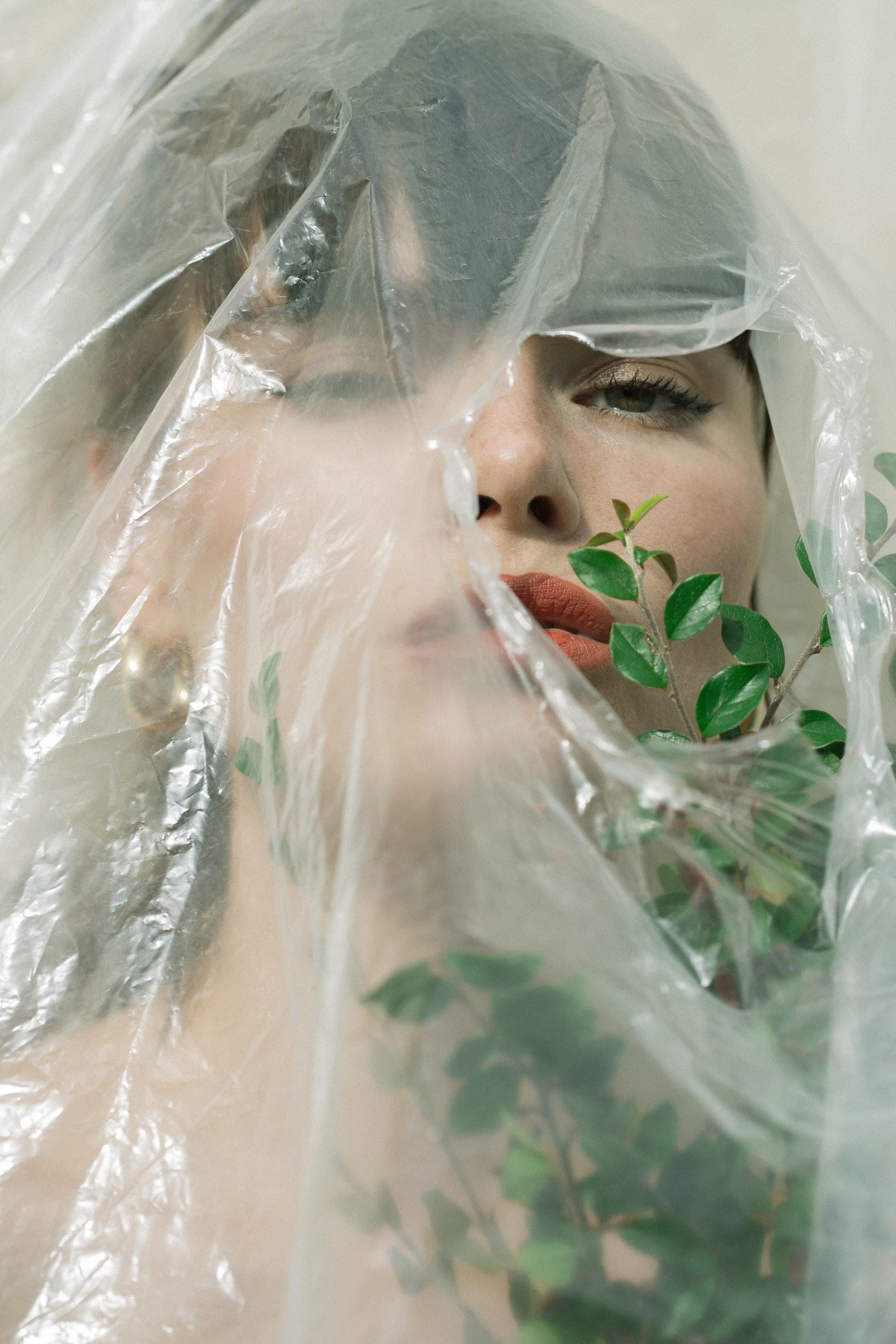 DOWNLOAD ARTWORK HEREWHAT CRITICS ARE SAYING ABOUT WINONA OAK“magnetizing...a true testament to her unprecedented singing abilities, and it’s a refreshingly authentic look into the multi-faceted vocalist’s emotional psyche" – V MAGAZINE“Lyrically, the electro-pop musician pays homage to strong women in every respect, delivering body and sex-positive anthems, and touching on important topics such as mental health and self-love.” – PAPER “Winona Oak drops defiant anthem of self-reliance” – AMERICAN SONGWRITER “staggeringly good” – IDOLATOR “With enchantingly rich vocals and a knack for effortlessly characterizing life scenarios, Winona is soon to be backed by a new hoard of fans.” – POPULAR TV “[‘SHE’] is another triumphant electronic pop offering from Oak” – WE ALL WANT SOMEONE TO SHOUT FORInstagram Twitter SpotifyApple MusicYouTubeFor more on Winona Oak, please reach out to:Kelly McWilliam - Kelly.McWilliam@atlanticrecords.comIngle Colsen - inge@goldatl.as Aleix Martinez - aleix@goldatl.as  